Комитет имущественных отношений администрации Череповецкого муниципального района (далее - Комитет) информирует о выдаче разрешения на использование земель или земельного участка, находящегося в государственной или муниципальной собственности, без предоставления земельных участков и установления сервитутов.- кадастровый квартал 35:22:0111025;
- площадь 1287 кв.м; 
- местоположение: Вологодская область, Череповецкий район, Малечкинское сельское поселение, п. Малечкино; -цель использования: размещения газопровода-ввода, давлением менее 1,2 Мпа, предназначенного для подключения (технологического присоединения) объекта капитального строительства к сетям инженерно-технического обеспечения;- срок действия разрешения: с 31.12.2022 по 30.12.2029 г.
Разрешение на использование данного земельного участка осуществлено в соответствии с подпунктом 6 пункта 1 статьи 39.33, пунктами 3, 4 статьи 39.36 Земельного кодекса Российской Федерации, пунктом 17 статьи 51 Градостроительного кодекса Российской Федерации, пунктом 6 правительства Российской Федерации от 03.12.2014 №1300 «Об утверждении перечня видов объектов, размещение которых может осуществляться на землях или земельных участках, находящихся в государственной или муниципальной собственности, без предоставления земельных участков и установления сервитутов», постановлением Правительства Вологодской области от 28.12.2015 № 1208 «Об утверждении Порядка и условий размещения на территории Вологодской области объектов на землях или земельных участках, находящихся в государственной или муниципальной собственности, без предоставления земельных участков и установления сервитутов»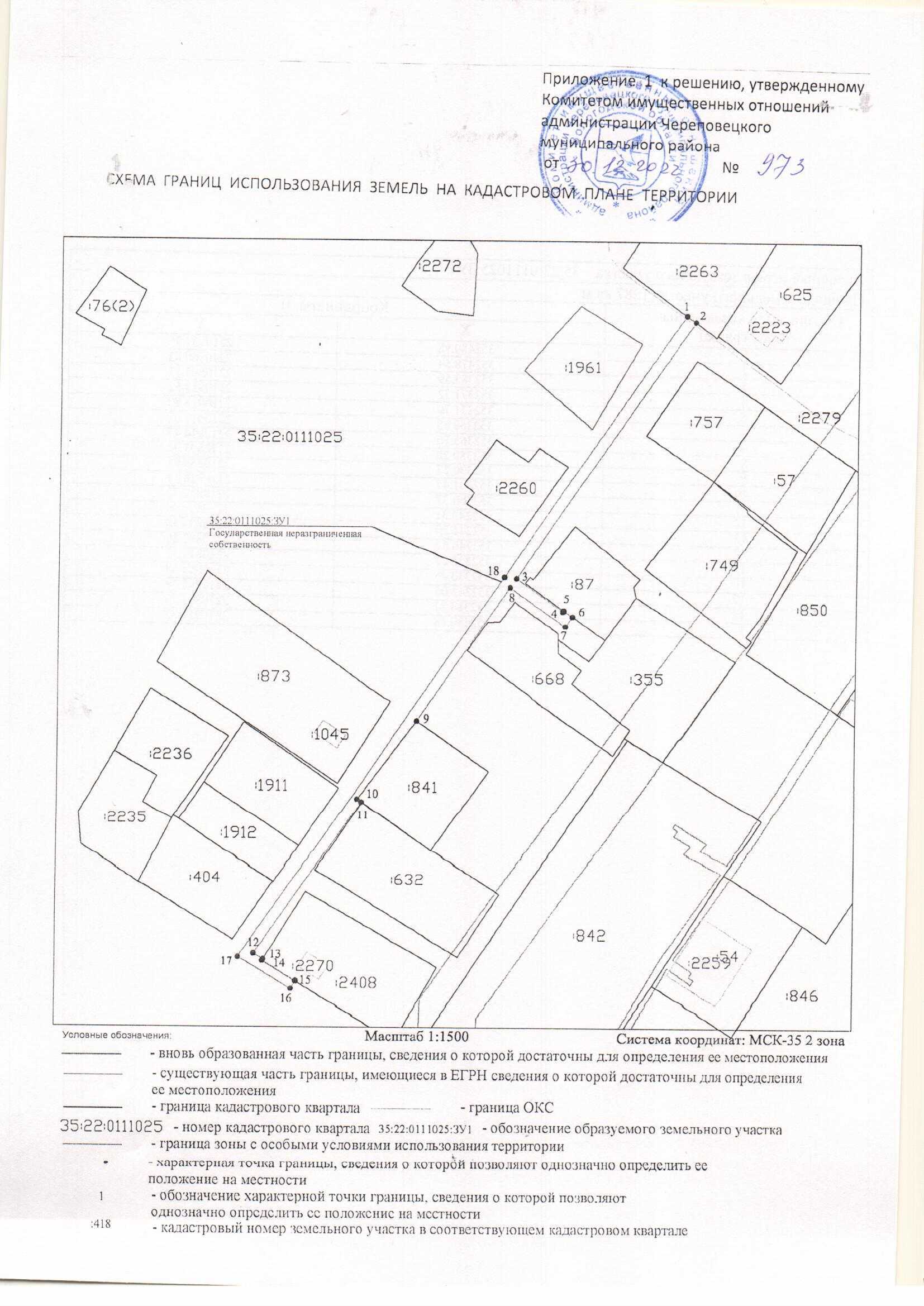 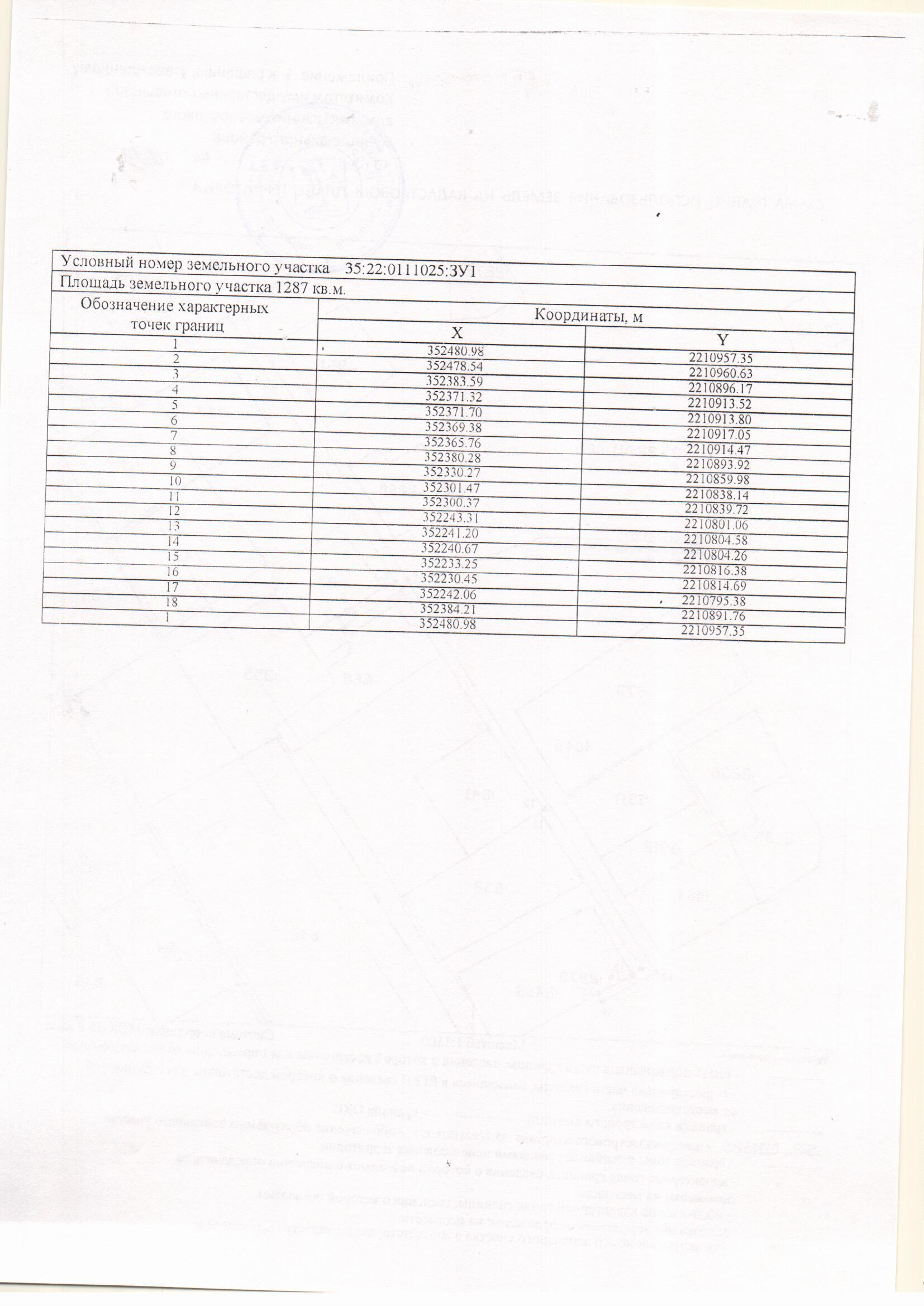 